_____________________________________________________________________________                                                                                                «УТВЕРЖДАЮ»                                                                                           директор школы № 5                                                                                           _________________                                                                                           В.И.Стенгач                                                                                           приказ  №____ от «___»_____2019 г.РАБОЧАЯ ПРОГРАММА(внеурочная деятельность)КУРСА_________Город  мастеровКЛАСС_______1 «А»Ф.И.О.учителя______Демченко Ю.В.Рассмотрено на заседании педагогического совета № 1от 30.08.2019 года2019 год         Рабочая программа по внеурочной деятельности «Город мастеров», по общеинтеллектуальному  направлению, в 1  классе  разработана  в соответствии с требованиями Федерального государственного образовательного стандарта  начального общего образования, с учетом примерной образовательной программы  начального образования, основной образовательной программы школы.Рабочая программа составлена в соответствии с учебным планом гимназии на 2019-2020 учебный год. Рабочая программа рассчитана на 33 часа в год.ПЛАНИРУЕМЫЕ РЕЗУЛЬТАТЫ ВНЕУРОЧНОЙ ДЕЯТЕЛЬНОСТИЛичностные результатыУ обучающегося будут сформированы:эмоциональность; умение осознавать и определять (называть) свои эмоции; эмпатия – умение осознавать и определять эмоции других людей; сочувствовать другим людям, сопереживать; чувство прекрасного – умение чувствовать красоту и выразительность речи, стремиться к совершенствованию собственной речи; любовь и уважение к Отечеству, его языку, культуре; интерес к чтению, к ведению диалога с автором текста; потребность в чтении; интерес к письму, к созданию собственных текстов, к письменной форме общения.Обучающийся получит возможность сформировать: интерес к изучению языка; осознание ответственности за произнесённое и написанное слово. Метапредметные результатыРегулятивные УУД:Обучающийся научится:-    самостоятельно формулировать тему и цели урока; составлять план решения учебной проблемы совместно с учителем; работать по плану, сверяя свои действия с целью, корректировать свою деятельность; Обучающийся получит возможность научиться:в диалоге с учителем вырабатывать критерии оценки и определять степень успешности своей работы и работы других в соответствии с этими критериями. Коммуникативные УУД:Обучающийся научится:адекватно использовать речевые средства для решения различных коммуникативных задач; владеть монологической и диалогической формами речи. высказывать и обосновывать свою точку зрения; слушать и слышать других, пытаться принимать иную точку зрения, быть готовым корректировать свою точку зрения; Обучающийся получит возможность научиться:договариваться и приходить к общему решению в совместной деятельности; задавать вопросы. Познавательные УУД:Обучающийся научится:перерабатывать и преобразовывать информацию из одной формы в другую (составлять план, таблицу, схему); пользоваться словарями, справочниками; осуществлять анализ и синтез; Обучающийся получит возможность научиться:устанавливать причинно-следственные связи; строить рассуждения; Предметные  результаты Обучающийся научится:понимать отличительные признаки основных языковых единиц;знать основные термины и понятия, связанные с лексикой, синтаксисом, фонетикой, морфологией, орфографией;различать слова, словосочетания, предложения, текста;основным орфографическим  и пунктуационным правилам; некоторым нормам русского языка: произносительным, словоупотребительным;Обучающийся получит возможность научиться:четко артикулировать слова, воспринимать и воспроизводить интонацию речи;подбирать антонимы, синонимы, фразеологические обороты;различать слова- паронимы, омонимы, архаизмы, неологизмы;пользоваться орфографическим, словобразовательным, фразеологическим, этимологическими словарями.СОДЕРЖАНИЕ ВНЕУРОЧНОЙ ДЕЯТЕЛЬНОСТИ  III. КАЛЕНДАРНО-ТЕМАТИЧЕСКОЕ ПЛАНИРОВАНИЕ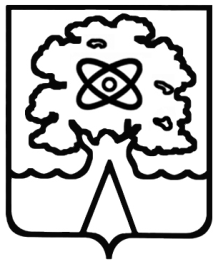 Администрация города Дубны Московской областиУправление народного образованияМуниципальное общеобразовательное учреждение «Средняя общеобразовательная школа №5 г.  Дубны Московской области» («Школа №5»)№       Тема(раздел) внеурочного занятияКол-во часовформа организации (отличные от урочной)/ вид деятельности  *место проведенияКоличество часов аудиторных занятий не должно превышать 50%1.Пространственные представления64 лекции3 экскурсии Аудиториябиблиотека2.Закономерности44 игры Аудиториябиблиотека3.Геометрия44 игры Аудиториябиблиотека4.Комбинаторика31 лекция2 игры Аудиториябиблиотека5.Логика33 игры Аудиториябиблиотека6.Нестандартные задачи33 игры Аудиториябиблиотека7.Математические игры1010 игры Аудиториябиблиотека№п/пТема  внеурочного занятияКол-вочасовДата проведенияДата проведения№п/пТема  внеурочного занятияКол-вочасовПланируемаядатаФактическая дата1Цвет, форма, размер, материал102.09-06.09.20192Выше-ниже, больше-меньше, слева-справа109.09-13.09.20193Раньше-позже.116.09-20.09.20194Задачи на раскрашивание. Пространственные отношения123.09-27.09.20195Расположение предметов в пространстве130.09.-04.10.20196Решение задач на развитие пространственных представлений.107.10-11.10.7Сказочные поезда114.10-18.10.198Цепочки121.10-25.10.199Последовательность событий104.11-08.11.1910Закономерности111.11.-15.11.1911Точка. Прямая. Кривая.118.11-22.11.1912Луч. Отрезок125.11-29.11.1913Угол. Стороны, вершины углов102.12.-06.12.1914Ломаная линия. Замкнутые и незамкнутые ломаные линии109.12-13.12.1915Решение комбинаторных задач116.12-20.12.1916Решение комбинаторных задач123.12-27.12.1917Решение комбинаторных задач113.01-17.01.2018Решение логических задач120.01-24.01.2019Решение логических задач127.01-31.01.2020Решение логических задач103.02-07.02.202021Нестандартные задачи110.02-14.02.2022Нестандартные задачи117.02-21.02.2023 Нестандартные задачи124.02-28.02.2024Задачи-шутки102.03.-06.0325Математическая викторина109.03-14.0326Тайны шифра116.03-20.0327Шифровка101.04-03.0428Головоломки106.04-10.0429Танграм113.04-17.0430Задачи Г. Остера120.04-24.0431 Разгадывание арифметических ребусов127.04-30.0432Математическая викторина104.05-08.0533Ребусы,шарады,игры111.05-15.05СОГЛАСОВАНО                                                               На заседании ШМО учителей ________________________________Протокол №  1 от ____________	Рук. ШМО __________________________СОГЛАСОВАНОЗам. директора по УВР______________________________________«___»_____________2019 г.